Схема границ прилегающих территорий к зданиям муниципального учреждения культуры «Хойто-Агинский сельский дом культуры»,   культурно-спортивного комплекса в селе Хойто-Ага сельского поселения «ХойтоАга» муниципального района «Агинский район»,  на которых не допускается розничная продажа алкогольной продукции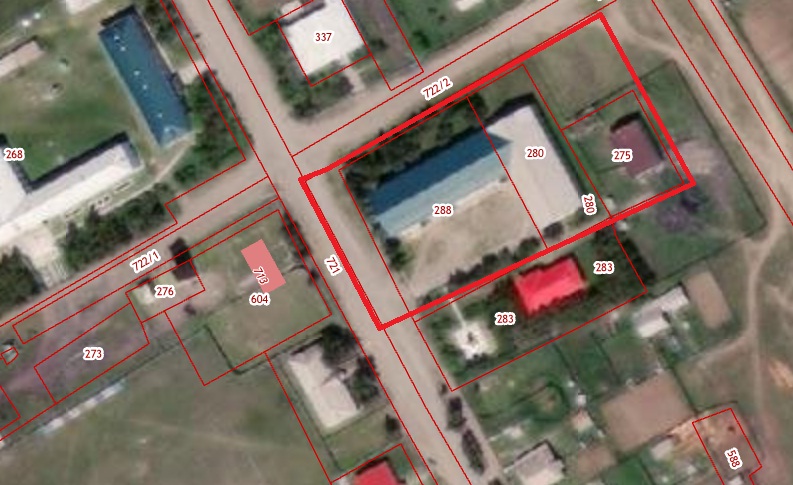 Условные обозначения:          границы прилегающих территорий